Aanvraagformulier gebruik BLOK0180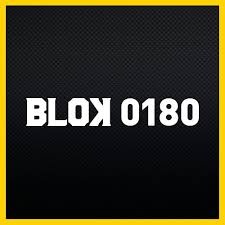 Leuk dat u gebruik wilt maken van BLOK0180! Graag onderstaand formulier zo volledig mogelijk invullen. Om te kunnen bepalen of het gebruik plaats kan vinden in BLOK0180, wat daarvoor nodig is en wat de kosten zijn, hebben we de volgende informatie van u nodig:Formulier volledig ingevuld? Stuur dan naar: blok0180@kijkopwelzijn.nl. Naam:Naam organisatie: (indien van toepassing)Contactgegevens:Email:Email:Contactgegevens:Tel:Tel:Factuurgegevens: (adres, postcode, plaats)Waar wilt u BLOK0180 voor gebruiken? (feest, (personeels/bewoners)bijeenkomst, workshops, presentaties etc.)Waar wilt u BLOK0180 voor gebruiken? (feest, (personeels/bewoners)bijeenkomst, workshops, presentaties etc.)Waar wilt u BLOK0180 voor gebruiken? (feest, (personeels/bewoners)bijeenkomst, workshops, presentaties etc.)Op welke datum wilt u BLOK0180 gebruiken?(wanneer het meerdere momenten of structureel gebruik betreft, alle data vermelden of aangeven of het dagelijks/wekelijks/maandelijks terugkeert) Op welke datum wilt u BLOK0180 gebruiken?(wanneer het meerdere momenten of structureel gebruik betreft, alle data vermelden of aangeven of het dagelijks/wekelijks/maandelijks terugkeert) Op welke datum wilt u BLOK0180 gebruiken?(wanneer het meerdere momenten of structureel gebruik betreft, alle data vermelden of aangeven of het dagelijks/wekelijks/maandelijks terugkeert) Tijd: Van    uur tot     uur(excl. opbouw/afbouw. Dit wordt in overleg bepaald)Tijd: Van    uur tot     uur(excl. opbouw/afbouw. Dit wordt in overleg bepaald)Tijd: Van    uur tot     uur(excl. opbouw/afbouw. Dit wordt in overleg bepaald)Hoeveel bezoekers verwacht u en wat is de doelgroep?Hoeveel bezoekers verwacht u en wat is de doelgroep?Hoeveel bezoekers verwacht u en wat is de doelgroep?Wordt er (live)muziek (af)gespeeld en zo ja, wat heeft u daarvoor nodig vanuit BLOK0180?Wordt er (live)muziek (af)gespeeld en zo ja, wat heeft u daarvoor nodig vanuit BLOK0180?Wordt er (live)muziek (af)gespeeld en zo ja, wat heeft u daarvoor nodig vanuit BLOK0180?Wilt u gebruik maken van de bar?(het is niet toegestaan zelf drinken mee te nemen of te verkopen)Wilt u gebruik maken van de bar?(het is niet toegestaan zelf drinken mee te nemen of te verkopen)JA / NEEZo ja, met alcoholische dranken:Zo ja, met alcoholische dranken:JA / NEEZo ja, op rekening of eigen kosten bezoekers?Zo ja, op rekening of eigen kosten bezoekers?Wilt u gebruik maken van het podium?                         Wilt u gebruik maken van het podium?                         JA / NEEWilt u gebruik maken van de beamer?                           Wilt u gebruik maken van de beamer?                           JA / NEEWilt u gebruik maken van een microfoons?  Zo ja, hoeveel? Wilt u gebruik maken van een microfoons?  Zo ja, hoeveel? Heeft u verder nog vragen en/of opmerkingen?Heeft u verder nog vragen en/of opmerkingen?Heeft u verder nog vragen en/of opmerkingen?